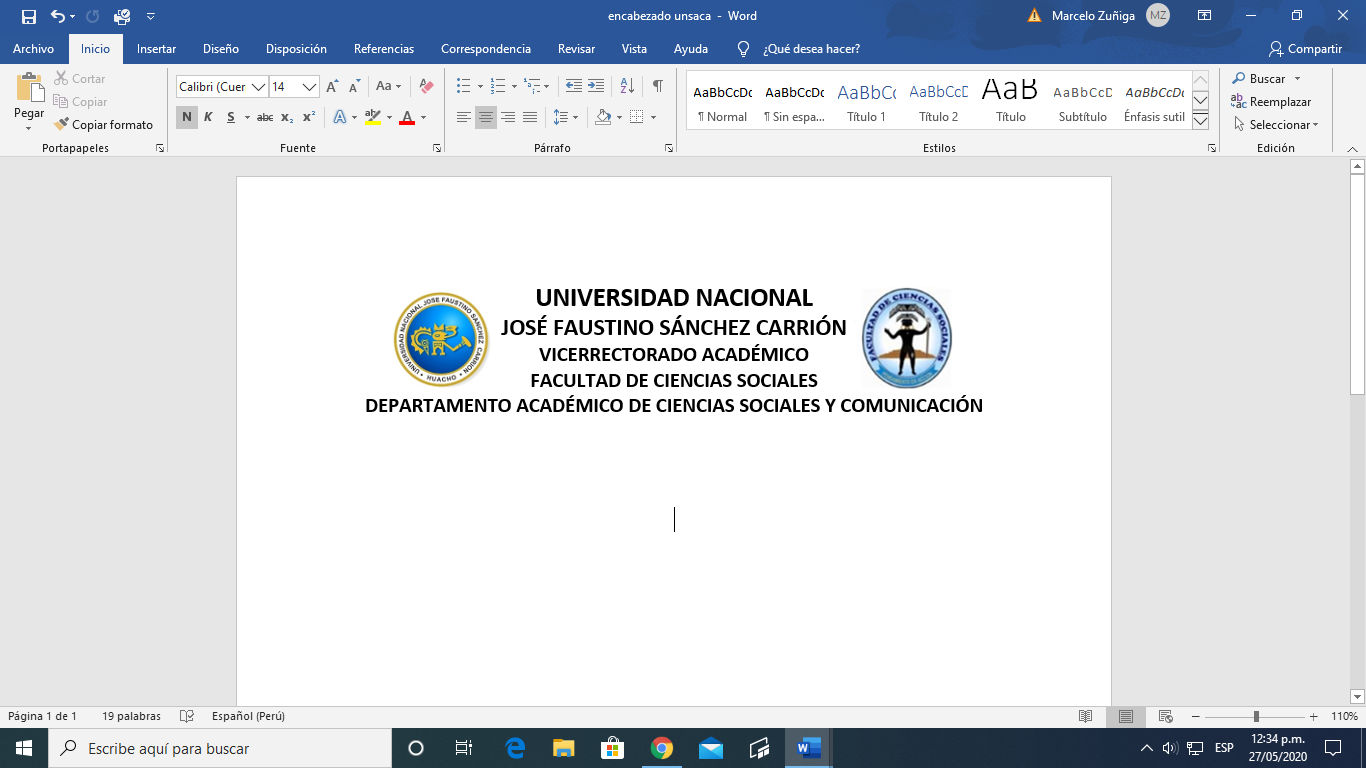 ESCUELA PROFESIONAL DE CIENCIAS DE LA COMUNICACIÓN                                                   SYLLABUS           MODALIDAD NO PRESENCIAL                          SÍLABO POR COMPETENCIAS                CURSO: DATOS GENERALESSUMILLA Y DESCRIPCIÓN DEL CURSO CAPACIDADES AL FINALIZAR EL CURSOINDICADORES DE CAPACIDADES AL FINALIZAR EL CURSO.V. DESARROLLO DE LAS UNIDADES DIDACTICAS:MATERIALES EDUCATIVOS Y OTROS RECURSOS DIDÁCTICOSSe utilizarán todos los materiales y recursos requeridos de acuerdo a la naturaleza de los temas programados. Básicamente serán:MEDIOS Y PLATAFORMAS VIRTUALESCasos prácticosPizarra interactivaGoogle MeetRepositorios de datosMEDIOS INFORMATICOS:ComputadoraTabletCelularesInternet.EVALUACIÓNLa Evaluación es inherente al proceso de enseñanza aprendizaje y será continua y permanente. Los criterios de evaluación son de conocimiento, de desempeño y de producto.Evidencias de Conocimiento.La Evaluación será a través de pruebas escritas y orales para el análisis y autoevaluación. En cuanto al primer caso, medir la competencia a nivel interpretativo, argumentativo y propositivo, para ello debemos ver como identifica (describe, ejemplifica, relaciona, reconoce, explica, etc.); y la forma en que argumenta (plantea una afirmación, describe las refutaciones en contra de dicha afirmación, expone sus argumentos contra las refutaciones y llega a conclusiones) y la forma en que propone a través de establecer estrategias, valoraciones, generalizaciones, formulación de hipótesis, respuesta a situaciones, etc.En cuanto a la autoevaluación permite que el estudiante reconozca sus debilidades y fortalezas para corregir o mejorar.Las evaluaciones de este nivel serán de respuestas simples y otras con preguntas abiertas para su argumentación.Evidencia de Desempeño.Esta evidencia pone en acción recursos cognitivos, recursos procedimentales y recursos afectivos; todo ello en una integración que evidencia un saber hacer reflexivo; en tanto, se puede verbalizar lo que se hace, fundamentar teóricamente la práctica y evidenciar un pensamiento estratégico, dado en la observación en torno a cómo se actúa en situaciones impredecibles.La evaluación de desempeño se evalúa ponderando como el estudiante se hace investigador aplicando los procedimientos y técnicas en el desarrollo de las clases a través de su asistencia y participación asertiva.Evidencia de Producto.Están implicadas en las finalidades de la competencia, por tanto, no es simplemente la entrega del producto, sino que tiene que ver con el campo de acción y los requerimientos del contexto de aplicación.La evaluación de producto de evidencia en la entrega oportuna de sus trabajos parciales y el trabajo final.Además, se tendrá en cuenta la asistencia como componente del desempeño, el 30% de inasistencia inhabilita el derecho a la evaluación.Siendo el promedio final (PF), el promedio simple de los promedios ponderados de cada módulo (PM1, PM2, PM3, PM4)BIBLIOGRAFÍA Y REFERENCIAS WEB    8.1 Fuentes bibliográficasUNIDAD DIDACTICA I:1.-  SINAGERD, 2014 “EL SINAGERD Y LA GESTIÓN DEL RIESGO EN EL PERU”2.-  www.indeci.gob.pe3.- LA GESTIÓN DEL RIESGO DE DESASTRES 2009 “ UN ENFOQUE BASADO EN PROCESOS” Autores: Lizardo Narváez, Allan Lavell, Gustavo Pérez Ortega Proyecto Apoyo a la Prevención de Desastres en la Comunidad Andina - PREDECAN           UNIDAD DIDACTICA II:   1.-  FAO en 2009 “Análisis de Sistemas de Gestión del Riesgo de Desastres” (GRD)          UNIDAD DIDACTICA III:Instituto Nacional de Defensa Civil. Manual de Conocimientos Básicos para Comité de Defensa Civil. Edición 2010. Instituto Nacional de Defensa Civil. Plan Nacional de Prevención de Desastres. 2006. Página web Instituto Nacional de Defensa Civil. Ley N° 29664 – Ley del Sistema Nacional de Gestión del Riesgo de Desastres.           UNIDAD DIDACTICA IV: Principios de la Gestión del Riesgo de Desastres-BVPA8.2 Fuentes electrónicas: 1,.http://cenepred.gob.pe/web/wp-content/uploads/Guia_Manuales/PLANAGERD%202014-2021.pdf              2.-http://bvpad.indeci.gob.pe/doc/pdf/esp/doc1935/doc1935-2.pdf                                                                                                                                             Huacho, 01 junio de 2020Universidad Nacional “José Faustino Sánchez Carrión”                                      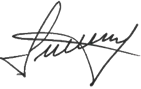 ……………………………………..   JUANA M. ANSELMO ARRUNATEGUIDNU 220Línea de CarreraRelaciones Públicas Semestre Académico2020-ICódigo del Curso102Créditos03Horas Semanales Hrs. Totales: 04         Teóricas   02    Practicas 02CicloISecciónúnicaApellidos y Nombres del Docentem(o) Juana María Anselmo ArrunáteguiCorreo Institucionaljanselmo@unjfsc.edu.peN° De Celular934491577 IDENTIFICACIÓN. La asignatura Gestión De Riesgo de Desastres pertenece al Bloque de Formación Básica.Esta asignatura es teórico práctica, la cual está dividida en cuatro módulos y está programada para desarrollarse en un total de 16 semanasCOMPETENCIASBusca desarrollar competencias que permitan al estudiante reconocer las zonas de desastres para localizar las zonas vulnerables a fin de resolver problemas de prevención.CONTENIDOSTiene por finalidad brindar al estudiante nociones generales sobre conocimiento en prevención, comportamiento, organización y manejo en los desastres naturales que le permitan insertarse en los planes y acciones frente a los desastres naturales a nivel local, regional y nacional.PRODUCTOConcluye con la presentación virtual de  proyectos en Gestión de Riesgo de Desastres para frenar el COVID-19, en coordinación con diferentes instituciones y lugares de la localidad - Vía VIDEOCONFERENCIACAPACIDAD DE LA UNIDAD DIDACTICANOMBRE DE LAUNIDAD DIDACTICASEMANASUNIDAD IDespués de recopilar información  de  la ley 29664, ley de gestión del riesgo de desastres, identificar fundamentos básicos y  políticas  de  gestión de riesgo de desastres en el Perú.    FUNDAMENTOS BÁSICOS  Y POLÍTICAS DE  GESTIÓN DE RIESGO DE DESASTRES EN EL PERÚ1-4UNIDAD   IIAnte los factores de riesgo de desastres en la sociedad Reconocer  e identificar lugares en peligro y  vulnerabilidad, analizando zonas de desastres estructurando la adecuada estimación, prevención y reducción y la posible respuesta ante situaciones de desastreZONAS DE DESASTRES-PELIGRO Y VULNERABILIDAD5-8UNIDAD   IIAnte los factores de riesgo de desastres en la sociedad Reconocer  e identificar lugares en peligro y  vulnerabilidad, analizando zonas de desastres estructurando la adecuada estimación, prevención y reducción y la posible respuesta ante situaciones de desastreZONAS DE DESASTRES-PELIGRO Y VULNERABILIDAD      UNIDAD                         III Dentro del desarrollo y planificación del antes, durante y después del desastre a nivel Local, Regional y Nacional explicar el análisis aporte y estructuración de una serie de PLANES Y ACCIONES ante los desastres que serán aplicados en la población..  PLANES Y ACCIONES ANTE LOS DESASTRES A NIVEL LOCAL, REGIONAL Y NACIONAL.9-12UNIDAD     IV. Dentro del desarrollo y planificación proponer  y ejecutar proyectos para resolver problemas de prevenciónPROYECTOS EN GRD.13-16UNIDAD     IV. Dentro del desarrollo y planificación proponer  y ejecutar proyectos para resolver problemas de prevención13-16NÚMEROINDICADORES DE CAPACIDADES AL FINALIZAR EL CURSO1Analiza el desarrollo del Sistema Nacional de Gestión  del Riesgo de Desastres en el Perú.2Explica con claridad  la Política Nacional  de Gestión Del Riesgo de Desastres.3Define los Procesos de la  Ley de Gestión del Riesgo de Desastres 29664-ESTIMACIÓN, PREVENCIÓN, REDUCCIÓN, PREPARACIÓN, RESPUESTA, REHABILITACIÓN Y RECONSTRUCCIÓN.4Debate sobre el contenido del Marco de SENDAI  2015-20305Explica con claridad  fundamentos teóricos  de Peligro, vulnerabilidad y riesgo.6Identifica  Zonas de Peligro y Vulnerabilidad a nivel Local, Regional, Nacional y mundial por el COVID- 197Debate con claridad sobre El  COVID- 198  Identifica  la  lista de los principales implementos con que debe contar el kit de limpieza Y recomendaciones para prevenir el COVID-19. 9Identifica  el contenido del Plan Nacional de Gestión Del Riesgo de Desastres10Fundamenta la importancia de la ELABORACIÓN Y EJECUCIÓN  DE PLANES DE GESTIÓN DE RIESGO  por el COVID-1911Describe propuestas sobre el  rol de LOS MEDIOS DE COMUNICACIÓN y periodistas  para enfrentar y concientizar a la población sobre el COVID-1912. Explica  los fundamentos teóricos  de lo que es Proyectos en Gestión de riesgo de desastres.13Establece y aplica la Estructura de    proyectos en Gestión de Riesgo de Desastres para frenar el COVID-19 con diferentes instituciones y lugares de la localidad - Vía VIDEOCONFERENCIA14Aplica la ejecución de proyectos en gestión de riesgo de desastres grupo 1 –Vía VIDEOCONFERENCIA15Aplica la ejecución de proyectos en gestión de riesgo de desastres grupo 2- Vía VIDEOCONFERENCIA16Aplica la ejecución de proyectos en gestión de riesgo de desastres grupo  3 -	 Vía VIDEOCONFERENCIACAPACIDAD DE LA UNIDAD DIDÁCTICA I: Después de recopilar información  de  la ley 29664, ley de gestión del riesgo de desastres, identifica fundamentos básicos y  políticas  de  gestión de riesgo de desastres en el Perú.CAPACIDAD DE LA UNIDAD DIDÁCTICA I: Después de recopilar información  de  la ley 29664, ley de gestión del riesgo de desastres, identifica fundamentos básicos y  políticas  de  gestión de riesgo de desastres en el Perú.CAPACIDAD DE LA UNIDAD DIDÁCTICA I: Después de recopilar información  de  la ley 29664, ley de gestión del riesgo de desastres, identifica fundamentos básicos y  políticas  de  gestión de riesgo de desastres en el Perú.CAPACIDAD DE LA UNIDAD DIDÁCTICA I: Después de recopilar información  de  la ley 29664, ley de gestión del riesgo de desastres, identifica fundamentos básicos y  políticas  de  gestión de riesgo de desastres en el Perú.CAPACIDAD DE LA UNIDAD DIDÁCTICA I: Después de recopilar información  de  la ley 29664, ley de gestión del riesgo de desastres, identifica fundamentos básicos y  políticas  de  gestión de riesgo de desastres en el Perú.CAPACIDAD DE LA UNIDAD DIDÁCTICA I: Después de recopilar información  de  la ley 29664, ley de gestión del riesgo de desastres, identifica fundamentos básicos y  políticas  de  gestión de riesgo de desastres en el Perú.CAPACIDAD DE LA UNIDAD DIDÁCTICA I: Después de recopilar información  de  la ley 29664, ley de gestión del riesgo de desastres, identifica fundamentos básicos y  políticas  de  gestión de riesgo de desastres en el Perú.CAPACIDAD DE LA UNIDAD DIDÁCTICA I: Después de recopilar información  de  la ley 29664, ley de gestión del riesgo de desastres, identifica fundamentos básicos y  políticas  de  gestión de riesgo de desastres en el Perú.SemanaContenidosContenidosContenidosContenidosEstrategias de la enseñanza virtualEstrategias de la enseñanza virtualIndicadores de logro de la capacidadUnidadFUNDAMENTOS BÁSICOS  y POLÍTICOS  DE LA GESTIÓN DE RIESGO DE DE DESASTRESSemana     ConceptualProcedimentalProcedimentalActitudinalEstrategias de la enseñanza virtualEstrategias de la enseñanza virtualIndicadores de logro de la capacidadUnidadFUNDAMENTOS BÁSICOS  y POLÍTICOS  DE LA GESTIÓN DE RIESGO DE DE DESASTRES1El SISTEMA NACIONAL DE GESTIÓN DEL RIESGO DE DESASTRES en el Perú. SINAGERD, Su definición y sus principios.Identifica los conceptos del SINAGERDIdentifica los conceptos del SINAGERD Aprecia  la definición y principios del SINAGERD.Expositiva (Docente/Alumno)Uso del Google MeetDebate dirigido (Discusiones)Foros, ChatLecturasUso de repositorios digitalesLluvia de ideas (Saberes previos)Foros, ChatExpositiva (Docente/Alumno)Uso del Google MeetDebate dirigido (Discusiones)Foros, ChatLecturasUso de repositorios digitalesLluvia de ideas (Saberes previos)Foros, ChatAnaliza el desarrollo del Sistema Nacional de Gestión  del Riesgo de Desastres en el Perú.UnidadFUNDAMENTOS BÁSICOS  y POLÍTICOS  DE LA GESTIÓN DE RIESGO DE DE DESASTRES2Política Nacional de Gestión del Riesgo de Desastres en el Perú..Identifica  y explica el contenido de la Política Nacional de Gestión de Riesgo de Desastres en el Perú.Identifica  y explica el contenido de la Política Nacional de Gestión de Riesgo de Desastres en el Perú.Asume y Transforma  actitudes frente a  lo propuesto en la Política Nacional de GRDExpositiva (Docente/Alumno)Uso del Google MeetDebate dirigido (Discusiones)Foros, ChatLecturasUso de repositorios digitalesLluvia de ideas (Saberes previos)Foros, ChatExpositiva (Docente/Alumno)Uso del Google MeetDebate dirigido (Discusiones)Foros, ChatLecturasUso de repositorios digitalesLluvia de ideas (Saberes previos)Foros, Chat*Explica con claridad  la Política Nacional  de Gestión Del Riesgo de DesastresUnidadFUNDAMENTOS BÁSICOS  y POLÍTICOS  DE LA GESTIÓN DE RIESGO DE DE DESASTRES3Ley de Gestión del Riesgo de Desastres 29664, estimación, prevención, reducción, preparación, respuesta, rehabilitación y reconstrucciónAnaliza la ley 29664  del sistema nacional de gestión del Riesgo de desastres en el PerúAnaliza la ley 29664  del sistema nacional de gestión del Riesgo de desastres en el PerúValora  los procesos de la ley 29664Expositiva (Docente/Alumno)Uso del Google MeetDebate dirigido (Discusiones)Foros, ChatLecturasUso de repositorios digitalesLluvia de ideas (Saberes previos)Foros, ChatExpositiva (Docente/Alumno)Uso del Google MeetDebate dirigido (Discusiones)Foros, ChatLecturasUso de repositorios digitalesLluvia de ideas (Saberes previos)Foros, ChatDefine los Procesos de la  Ley de Gestión del Riesgo de Desastres 29664UnidadFUNDAMENTOS BÁSICOS  y POLÍTICOS  DE LA GESTIÓN DE RIESGO DE DE DESASTRES4Marco de SENDAI  2015-2030Lee con profundidad  sobre el contenido del marco de SENDAI 2015-2030Lee con profundidad  sobre el contenido del marco de SENDAI 2015-2030Asume lo propuesto en el Marco de SENDAI de acuerdo a su punto de vista.Expositiva (Docente/Alumno)Uso del Google MeetDebate dirigido (Discusiones)Foros, ChatLecturasUso de repositorios digitalesLluvia de ideas (Saberes previos)Foros, ChatExpositiva (Docente/Alumno)Uso del Google MeetDebate dirigido (Discusiones)Foros, ChatLecturasUso de repositorios digitalesLluvia de ideas (Saberes previos)Foros, ChatExplica el contenido del Marco de SENDAIUnidadFUNDAMENTOS BÁSICOS  y POLÍTICOS  DE LA GESTIÓN DE RIESGO DE DE DESASTRESUnidadFUNDAMENTOS BÁSICOS  y POLÍTICOS  DE LA GESTIÓN DE RIESGO DE DE DESASTRESEVIDENCIA DE CONOCIMIENTOSEVIDENCIA DE CONOCIMIENTOSEVIDENCIA DE PRODUCTOEVIDENCIA DE PRODUCTOEVIDENCIA DE PRODUCTOEVIDENCIA DE DESEMPEÑOEVIDENCIA DE DESEMPEÑOUnidadFUNDAMENTOS BÁSICOS  y POLÍTICOS  DE LA GESTIÓN DE RIESGO DE DE DESASTRESEstudios de CasosCuestionariosEstudios de CasosCuestionariosTrabajos individuales y/o grupalesSoluciones a Ejercicios propuestosTrabajos individuales y/o grupalesSoluciones a Ejercicios propuestosTrabajos individuales y/o grupalesSoluciones a Ejercicios propuestosComportamiento en clase virtual y chatComportamiento en clase virtual y chat	Unidad  didáctica II:  ZONAS DE DESASTRES-PELIGRO Y VULNERABILIDADCAPACIDAD DE LA UNIDAD DIDÁCTICA II:  Ante los factores de riesgo de desastres en la sociedad Reconoce  e identifica lugares en peligro y  vulnerabilidad, analizando zonas de desastres estructurando la adecuada estimación, prevención y reducción y la posible respuesta ante situacionesCAPACIDAD DE LA UNIDAD DIDÁCTICA II:  Ante los factores de riesgo de desastres en la sociedad Reconoce  e identifica lugares en peligro y  vulnerabilidad, analizando zonas de desastres estructurando la adecuada estimación, prevención y reducción y la posible respuesta ante situacionesCAPACIDAD DE LA UNIDAD DIDÁCTICA II:  Ante los factores de riesgo de desastres en la sociedad Reconoce  e identifica lugares en peligro y  vulnerabilidad, analizando zonas de desastres estructurando la adecuada estimación, prevención y reducción y la posible respuesta ante situacionesCAPACIDAD DE LA UNIDAD DIDÁCTICA II:  Ante los factores de riesgo de desastres en la sociedad Reconoce  e identifica lugares en peligro y  vulnerabilidad, analizando zonas de desastres estructurando la adecuada estimación, prevención y reducción y la posible respuesta ante situacionesCAPACIDAD DE LA UNIDAD DIDÁCTICA II:  Ante los factores de riesgo de desastres en la sociedad Reconoce  e identifica lugares en peligro y  vulnerabilidad, analizando zonas de desastres estructurando la adecuada estimación, prevención y reducción y la posible respuesta ante situacionesCAPACIDAD DE LA UNIDAD DIDÁCTICA II:  Ante los factores de riesgo de desastres en la sociedad Reconoce  e identifica lugares en peligro y  vulnerabilidad, analizando zonas de desastres estructurando la adecuada estimación, prevención y reducción y la posible respuesta ante situacionesCAPACIDAD DE LA UNIDAD DIDÁCTICA II:  Ante los factores de riesgo de desastres en la sociedad Reconoce  e identifica lugares en peligro y  vulnerabilidad, analizando zonas de desastres estructurando la adecuada estimación, prevención y reducción y la posible respuesta ante situacionesCAPACIDAD DE LA UNIDAD DIDÁCTICA II:  Ante los factores de riesgo de desastres en la sociedad Reconoce  e identifica lugares en peligro y  vulnerabilidad, analizando zonas de desastres estructurando la adecuada estimación, prevención y reducción y la posible respuesta ante situaciones	Unidad  didáctica II:  ZONAS DE DESASTRES-PELIGRO Y VULNERABILIDADSemanaContenidosContenidosContenidosContenidosEstrategias de la enseñanza virtualEstrategias de la enseñanza virtualIndicadores de logro de la capacidad	Unidad  didáctica II:  ZONAS DE DESASTRES-PELIGRO Y VULNERABILIDADSemana ConceptualProcedimentalProcedimentalActitudinalEstrategias de la enseñanza virtualEstrategias de la enseñanza virtualIndicadores de logro de la capacidad	Unidad  didáctica II:  ZONAS DE DESASTRES-PELIGRO Y VULNERABILIDAD5    Peligro, Vulnerabilidad y  RiesgosIdentifica  las definiciones de peligro,  vulnerabilidad y Riesgos existentes en el PerúIdentifica  las definiciones de peligro,  vulnerabilidad y Riesgos existentes en el Perú Asume   e identifica  Zonas de Peligro y Vulnerabilidad a nivel local y Regional- COVID 19Expositiva (Docente/Alumno)Uso del Google MeetExpositiva (Docente/Alumno)Uso del Google MeetExplica con claridad  fundamentos teóricos  de Peligro, vulnerabilidad y riesgo.	Unidad  didáctica II:  ZONAS DE DESASTRES-PELIGRO Y VULNERABILIDADZonas de Peligro y Vulnerabilidad a nivel Local, Regional, Nacional y mundial por el COVID- 19Identifica zonas de Peligro y Vulnerabilidad a nivel local Regional., nacional y mundialIdentifica zonas de Peligro y Vulnerabilidad a nivel local Regional., nacional y mundialJuzga el proceso de contagio y la actitud para prevenirlo. No asumidas a nivel local, nacional y regionalExpositiva (Docente/Alumno)Uso del Google MeetExpositiva (Docente/Alumno)Uso del Google Meet  Identifica  Zonas de Peligro y Vulnerabilidad a nivel Local, Regional, Nacional y mundial por el COVID- 19	Unidad  didáctica II:  ZONAS DE DESASTRES-PELIGRO Y VULNERABILIDAD6Zonas de Peligro y Vulnerabilidad a nivel Local, Regional, Nacional y mundial por el COVID- 19Identifica zonas de Peligro y Vulnerabilidad a nivel local Regional., nacional y mundialIdentifica zonas de Peligro y Vulnerabilidad a nivel local Regional., nacional y mundialJuzga el proceso de contagio y la actitud para prevenirlo. No asumidas a nivel local, nacional y regionalLecturas: Uso repositorios digitalesLecturas: Uso repositorios digitales  Identifica  Zonas de Peligro y Vulnerabilidad a nivel Local, Regional, Nacional y mundial por el COVID- 19	Unidad  didáctica II:  ZONAS DE DESASTRES-PELIGRO Y VULNERABILIDAD7           El  COVID- 19Establece datos sobre el COVID-19, hasta la actualidadEstablece datos sobre el COVID-19, hasta la actualidadAsume  valorativamente un plan personal con recomendaciones para prevenir el COVID 19.Lluvia de ideas (saberes previos). Foros, chat.Debate dirigido: (Discusiones)Foros y chatLluvia de ideas (saberes previos). Foros, chat.Debate dirigido: (Discusiones)Foros y chat  Debate con claridad sobre El  COVID- 19	Unidad  didáctica II:  ZONAS DE DESASTRES-PELIGRO Y VULNERABILIDAD8 RECOMENDACIONES para prevenir el COVID-19Identifica la enfermedad  y establece recomendaciones seguras para  el entorno familiar y el público.Identifica la enfermedad  y establece recomendaciones seguras para  el entorno familiar y el público. Acepta y asume estas recomendaciones.Lluvia de ideas (saberes previos). Foros, chat.Debate dirigido: (Discusiones)Foros y chatLluvia de ideas (saberes previos). Foros, chat.Debate dirigido: (Discusiones)Foros y chatIdentifica  la  lista de los principales implementos con que debe contar el kit de limpieza Y recomendaciones para prevenir el COVID-19.	Unidad  didáctica II:  ZONAS DE DESASTRES-PELIGRO Y VULNERABILIDADEVALUACIÓN DE LA UNIDAD DIDÁCTICAEVALUACIÓN DE LA UNIDAD DIDÁCTICAEVALUACIÓN DE LA UNIDAD DIDÁCTICAEVALUACIÓN DE LA UNIDAD DIDÁCTICAEVALUACIÓN DE LA UNIDAD DIDÁCTICAEVALUACIÓN DE LA UNIDAD DIDÁCTICAEVALUACIÓN DE LA UNIDAD DIDÁCTICA	Unidad  didáctica II:  ZONAS DE DESASTRES-PELIGRO Y VULNERABILIDADEVIDENCIA DE CONOCIMIENTOSEVIDENCIA DE CONOCIMIENTOSEVIDENCIA DE PRODUCTOEVIDENCIA DE PRODUCTOEVIDENCIA DE PRODUCTOEVIDENCIA DE DESEMPEÑOEVIDENCIA DE DESEMPEÑO	Unidad  didáctica II:  ZONAS DE DESASTRES-PELIGRO Y VULNERABILIDADEstudios de CasosCuestionariosEstudios de CasosCuestionariosTrabajos individuales y/o grupalesSoluciones a Ejercicios propuestosTrabajos individuales y/o grupalesSoluciones a Ejercicios propuestosTrabajos individuales y/o grupalesSoluciones a Ejercicios propuestosComportamiento en clase virtual y chatComportamiento en clase virtual y chatCAPACIDAD DE LA UNIDAD DIDÁCTICA III: Dentro del desarrollo y planificación del antes, durante y después del desastre a nivel Local, Regional y Nacional explicar el análisis aporte y estructuración de una serie de PLANES Y ACCIONES ante los desastres que serán aplicados en la población..CAPACIDAD DE LA UNIDAD DIDÁCTICA III: Dentro del desarrollo y planificación del antes, durante y después del desastre a nivel Local, Regional y Nacional explicar el análisis aporte y estructuración de una serie de PLANES Y ACCIONES ante los desastres que serán aplicados en la población..CAPACIDAD DE LA UNIDAD DIDÁCTICA III: Dentro del desarrollo y planificación del antes, durante y después del desastre a nivel Local, Regional y Nacional explicar el análisis aporte y estructuración de una serie de PLANES Y ACCIONES ante los desastres que serán aplicados en la población..CAPACIDAD DE LA UNIDAD DIDÁCTICA III: Dentro del desarrollo y planificación del antes, durante y después del desastre a nivel Local, Regional y Nacional explicar el análisis aporte y estructuración de una serie de PLANES Y ACCIONES ante los desastres que serán aplicados en la población..CAPACIDAD DE LA UNIDAD DIDÁCTICA III: Dentro del desarrollo y planificación del antes, durante y después del desastre a nivel Local, Regional y Nacional explicar el análisis aporte y estructuración de una serie de PLANES Y ACCIONES ante los desastres que serán aplicados en la población..CAPACIDAD DE LA UNIDAD DIDÁCTICA III: Dentro del desarrollo y planificación del antes, durante y después del desastre a nivel Local, Regional y Nacional explicar el análisis aporte y estructuración de una serie de PLANES Y ACCIONES ante los desastres que serán aplicados en la población..CAPACIDAD DE LA UNIDAD DIDÁCTICA III: Dentro del desarrollo y planificación del antes, durante y después del desastre a nivel Local, Regional y Nacional explicar el análisis aporte y estructuración de una serie de PLANES Y ACCIONES ante los desastres que serán aplicados en la población..CAPACIDAD DE LA UNIDAD DIDÁCTICA III: Dentro del desarrollo y planificación del antes, durante y después del desastre a nivel Local, Regional y Nacional explicar el análisis aporte y estructuración de una serie de PLANES Y ACCIONES ante los desastres que serán aplicados en la población..Unidad   didáctica III: PLANES Y ACCIONES ANTE LOS DESASTRES A NIVEL LOCAL, REGIONAL Y NACIONAL.SemanaContenidosContenidosContenidosContenidosEstrategias de la enseñanza virtualEstrategias de la enseñanza virtualIndicadores de logro de la capacidadUnidad   didáctica III: PLANES Y ACCIONES ANTE LOS DESASTRES A NIVEL LOCAL, REGIONAL Y NACIONAL.SemanaConceptualProcedimentalProcedimentalActitudinalEstrategias de la enseñanza virtualEstrategias de la enseñanza virtualIndicadores de logro de la capacidadUnidad   didáctica III: PLANES Y ACCIONES ANTE LOS DESASTRES A NIVEL LOCAL, REGIONAL Y NACIONAL.9El Plan Nacional de Gestión Del Riesgo de Desastres.Discute conceptos y    ejemplos  sobre los procesos ejecutados en el PNGRD .Discute conceptos y    ejemplos  sobre los procesos ejecutados en el PNGRD .. Muestra  los procesos ejecutados en el PNGRDExpositiva (Docente/Alumno)Uso del Google MeetDebate dirigido (Discusiones)Foros, ChatLecturasUso de repositorios digitalesLluvia de ideas (Saberes previos)Foros, ChatExpositiva (Docente/Alumno)Uso del Google MeetDebate dirigido (Discusiones)Foros, ChatLecturasUso de repositorios digitalesLluvia de ideas (Saberes previos)Foros, Chat Identifica  el contenido del Plan Nacional de Gestión Del Riesgo de Desastres.Unidad   didáctica III: PLANES Y ACCIONES ANTE LOS DESASTRES A NIVEL LOCAL, REGIONAL Y NACIONAL.10 ELABORACIÓN Y EJECUCIÓN  DE PLANES DE GESTIÓN DE RIESGO  por el COVID-19 * Analiza las acciones  seguras y de peligro en su entorno familiar  y localidad para la elaboración de Planes de Gestión de Riesgos por el COVID -19 * Analiza las acciones  seguras y de peligro en su entorno familiar  y localidad para la elaboración de Planes de Gestión de Riesgos por el COVID -19Asume   críticamente sobre los procesos de la ley de gestión del riesgo de desastres consideradas en el Plan Nacional.Expositiva (Docente/Alumno)Uso del Google MeetDebate dirigido (Discusiones)Foros, ChatLecturasUso de repositorios digitalesLluvia de ideas (Saberes previos)Foros, ChatExpositiva (Docente/Alumno)Uso del Google MeetDebate dirigido (Discusiones)Foros, ChatLecturasUso de repositorios digitalesLluvia de ideas (Saberes previos)Foros, ChatFundamenta la importancia de la ELABORACIÓN Y EJECUCIÓN  DE PLANES DE GESTIÓN DE RIESGO  por el COVID-19Unidad   didáctica III: PLANES Y ACCIONES ANTE LOS DESASTRES A NIVEL LOCAL, REGIONAL Y NACIONAL.11Rol de LOS MEDIOS DE COMUNICACIÓN en la GRD.Establece  el  soporte comunicacional que tiene GRD en los medios de comunicaciónEstablece  el  soporte comunicacional que tiene GRD en los medios de comunicación Participa de   las diferentes propuestas comunicacionales de defensa civil a los públicosExpositiva (Docente/Alumno)Uso del Google MeetDebate dirigido (Discusiones)Foros, ChatLecturasUso de repositorios digitalesLluvia de ideas (Saberes previos)Foros, ChatExpositiva (Docente/Alumno)Uso del Google MeetDebate dirigido (Discusiones)Foros, ChatLecturasUso de repositorios digitalesLluvia de ideas (Saberes previos)Foros, ChatDescribe propuestas sobre el  rol de LOS MEDIOS DE COMUNICACIÓN y periodistas  para enfrentar y concientizar a la población sobre el COVID-19Unidad   didáctica III: PLANES Y ACCIONES ANTE LOS DESASTRES A NIVEL LOCAL, REGIONAL Y NACIONAL.12Identifica la  planeación de proyectos en Gestión de Riesgo de desastres. Identifica la  planeación de proyectos en Gestión de Riesgo de desastres. Identifica la  planeación de proyectos en Gestión de Riesgo de desastres.Asume  proyectos en Gestión de riesgo de desastres.Expositiva (Docente/Alumno)Uso del Google MeetDebate dirigido (Discusiones)Foros, ChatLecturasUso de repositorios digitalesLluvia de ideas (Saberes previos)Foros, ChatExpositiva (Docente/Alumno)Uso del Google MeetDebate dirigido (Discusiones)Foros, ChatLecturasUso de repositorios digitalesLluvia de ideas (Saberes previos)Foros, ChatExplica  los fundamentos teóricos  de lo que es Proyectos en Gestión de riesgo de desastresUnidad   didáctica III: PLANES Y ACCIONES ANTE LOS DESASTRES A NIVEL LOCAL, REGIONAL Y NACIONAL.EVALUACIÓN DE LA UNIDAD DIDÁCTICAEVALUACIÓN DE LA UNIDAD DIDÁCTICAEVALUACIÓN DE LA UNIDAD DIDÁCTICAEVALUACIÓN DE LA UNIDAD DIDÁCTICAEVALUACIÓN DE LA UNIDAD DIDÁCTICAEVALUACIÓN DE LA UNIDAD DIDÁCTICAEVALUACIÓN DE LA UNIDAD DIDÁCTICAUnidad   didáctica III: PLANES Y ACCIONES ANTE LOS DESASTRES A NIVEL LOCAL, REGIONAL Y NACIONAL.EVIDENCIA DE CONOCIMIENTOSEVIDENCIA DE CONOCIMIENTOSEVIDENCIA DE PRODUCTOEVIDENCIA DE PRODUCTOEVIDENCIA DE PRODUCTOEVIDENCIA DE DESEMPEÑOEVIDENCIA DE DESEMPEÑOUnidad   didáctica III: PLANES Y ACCIONES ANTE LOS DESASTRES A NIVEL LOCAL, REGIONAL Y NACIONAL.Estudios de CasosCuestionariosEstudios de CasosCuestionariosTrabajos individuales y/o grupalesSoluciones a Ejercicios propuestosTrabajos individuales y/o grupalesSoluciones a Ejercicios propuestosTrabajos individuales y/o grupalesSoluciones a Ejercicios propuestosComportamiento en clase virtual y chatComportamiento en clase virtual y chatCAPACIDAD DE LA UNIDAD DIDÁCTICA IV: Dentro del desarrollo y planificación proponer  y ejecutar proyectos para resolver problemas de prevenciónCAPACIDAD DE LA UNIDAD DIDÁCTICA IV: Dentro del desarrollo y planificación proponer  y ejecutar proyectos para resolver problemas de prevenciónCAPACIDAD DE LA UNIDAD DIDÁCTICA IV: Dentro del desarrollo y planificación proponer  y ejecutar proyectos para resolver problemas de prevenciónCAPACIDAD DE LA UNIDAD DIDÁCTICA IV: Dentro del desarrollo y planificación proponer  y ejecutar proyectos para resolver problemas de prevenciónCAPACIDAD DE LA UNIDAD DIDÁCTICA IV: Dentro del desarrollo y planificación proponer  y ejecutar proyectos para resolver problemas de prevenciónCAPACIDAD DE LA UNIDAD DIDÁCTICA IV: Dentro del desarrollo y planificación proponer  y ejecutar proyectos para resolver problemas de prevenciónCAPACIDAD DE LA UNIDAD DIDÁCTICA IV: Dentro del desarrollo y planificación proponer  y ejecutar proyectos para resolver problemas de prevenciónCAPACIDAD DE LA UNIDAD DIDÁCTICA IV: Dentro del desarrollo y planificación proponer  y ejecutar proyectos para resolver problemas de prevención                                                                Unidad Didáctica IV: PROYECTOS EN  GRDSemanaContenidosContenidosContenidosContenidosEstrategias de la enseñanza  virtualEstrategias de la enseñanza  virtualIndicadores de logro de la capacidad                                                                Unidad Didáctica IV: PROYECTOS EN  GRDSemanaConceptualProcedimentalProcedimentalActitudinalEstrategias de la enseñanza  virtualEstrategias de la enseñanza  virtualIndicadores de logro de la capacidad                                                                Unidad Didáctica IV: PROYECTOS EN  GRD13 Estructura de    proyectos en Gestión de Riesgo de Desastres para frenar el COVID-19 con diferentes instituciones y lugares de la localidad - Vía VIDEOCONFERENCIA Establece los aspectos a considerar en la estructura de proyectos en GRD-COVID-19 Establece los aspectos a considerar en la estructura de proyectos en GRD-COVID-19Defiende valorativamente los aspectos a considerar en la estructura de proyectos en GRD-COVID-19Expositiva (Docente/Alumno)Uso del Google MeetDebate dirigido (Discusiones)Foros, ChatLecturasUso de repositorios digitalesLluvia de ideas (Saberes previos)Foros, ChatExpositiva (Docente/Alumno)Uso del Google MeetDebate dirigido (Discusiones)Foros, ChatLecturasUso de repositorios digitalesLluvia de ideas (Saberes previos)Foros, ChatEstablece y aplica la Estructura de    proyectos en Gestión de Riesgo de Desastres para frenar el COVID-19 con diferentes instituciones y lugares de la localidad - Vía VIDEOCONFERENCIA                                                                Unidad Didáctica IV: PROYECTOS EN  GRD14VIDEOCONFERENCIA DE COVID 19 GRUPO 1Compara lo planeado en la elaboración del proyecto a ejecutarse.Compara lo planeado en la elaboración del proyecto a ejecutarse.Ejecuta proyectos en Gestión de riesgo de desastres.Expositiva (Docente/Alumno)Uso del Google MeetDebate dirigido (Discusiones)Foros, ChatLecturasUso de repositorios digitalesLluvia de ideas (Saberes previos)Foros, ChatExpositiva (Docente/Alumno)Uso del Google MeetDebate dirigido (Discusiones)Foros, ChatLecturasUso de repositorios digitalesLluvia de ideas (Saberes previos)Foros, ChatAplica la ejecución de proyectos en gestión de riesgo de desastres grupo 1 –Vía VIDEOCONFERENCIA                                                                Unidad Didáctica IV: PROYECTOS EN  GRD15.VIDEOCONFERENCIA DE COVID 19 GRUPO 2Compara lo planeado en la elaboración del proyecto a ejecutarseCompara lo planeado en la elaboración del proyecto a ejecutarseEjecuta proyectos en Gestión de riesgo de desastres.Expositiva (Docente/Alumno)Uso del Google MeetDebate dirigido (Discusiones)Foros, ChatLecturasUso de repositorios digitalesLluvia de ideas (Saberes previos)Foros, ChatExpositiva (Docente/Alumno)Uso del Google MeetDebate dirigido (Discusiones)Foros, ChatLecturasUso de repositorios digitalesLluvia de ideas (Saberes previos)Foros, ChatAplica la ejecución de proyectos en gestión de riesgo de desastres grupo 2- Vía VIDEOCONFERENCIA                                                                Unidad Didáctica IV: PROYECTOS EN  GRD16VIDEOCONFERENCIA DE COVID 19 GRUPO 3. Compara lo planeado en la elaboración del proyecto a ejecutarse. Compara lo planeado en la elaboración del proyecto a ejecutarseEjecuta proyectos en Gestión de riesgo de desastres.Expositiva (Docente/Alumno)Uso del Google MeetDebate dirigido (Discusiones)Foros, ChatLecturasUso de repositorios digitalesLluvia de ideas (Saberes previos)Foros, ChatExpositiva (Docente/Alumno)Uso del Google MeetDebate dirigido (Discusiones)Foros, ChatLecturasUso de repositorios digitalesLluvia de ideas (Saberes previos)Foros, Chat. Aplica la ejecución de proyectos en gestión de riesgo de desastres grupo  3 -	 Vía VIDEOCONFERENCIA                                                                Unidad Didáctica IV: PROYECTOS EN  GRDEVALUACIÓN DE LA UNIDAD DIDÁCTICAEVALUACIÓN DE LA UNIDAD DIDÁCTICAEVALUACIÓN DE LA UNIDAD DIDÁCTICAEVALUACIÓN DE LA UNIDAD DIDÁCTICAEVALUACIÓN DE LA UNIDAD DIDÁCTICAEVALUACIÓN DE LA UNIDAD DIDÁCTICAEVALUACIÓN DE LA UNIDAD DIDÁCTICA                                                                Unidad Didáctica IV: PROYECTOS EN  GRDEVIDENCIA DE CONOCIMIENTOSEVIDENCIA DE CONOCIMIENTOSEVIDENCIA DE PRODUCTOEVIDENCIA DE PRODUCTOEVIDENCIA DE PRODUCTOEVIDENCIA DE DESEMPEÑOEVIDENCIA DE DESEMPEÑO                                                                Unidad Didáctica IV: PROYECTOS EN  GRDEstudios de CasosCuestionariosEstudios de CasosCuestionariosTrabajos individuales y/o grupalesSoluciones a Ejercicios propuestosTrabajos individuales y/o grupalesSoluciones a Ejercicios propuestosTrabajos individuales y/o grupalesSoluciones a Ejercicios propuestosComportamiento en clase virtual y chatComportamiento en clase virtual y chatVARIABLESPONDERACIONESUNIDADES DIDÁCTICAS DENOMINADAS MÓDULOSEvaluación de Conocimiento30 %El ciclo académico comprende 4Evaluación de Producto35%El ciclo académico comprende 4Evaluación de Desempeño35 %El ciclo académico comprende 4